БАШҠОРТОСТАН РЕСПУБЛИКАҺЫ                                     РЕСПУБЛИка БАШКОРТОСТАН     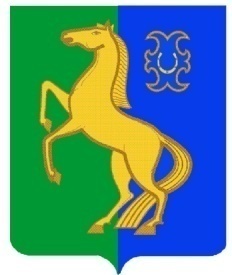      ЙƏРМƏКƏЙ районы                                                   АДМИНИСТРАЦИЯ        муниципаль РАЙОНЫның                                                   сельского поселения              СПАРТАК АУЫЛ СОВЕТЫ                                                     спартакский сельсовет                                    ауыл БИЛƏмƏҺе                                                          МУНИЦИПАЛЬНОГО РАЙОНА                     ХАКИМИƏТЕ                                                                     ЕРМЕКЕЕВСКий РАЙОН452182, Спартак ауыл, Клуб урамы, 4                                                   452182, с. Спартак, ул. Клубная, 4       Тел. (34741) 2-12-71,факс 2-12-71                                                                  Тел. (34741) 2-12-71,факс 2-12-71  е-mail: spartak_s_s@maiI.ru                                                        е-mail: spartak_s_s@maiI.ru                                          ҠАРАР                                                № 68                     ПОСТАНОВЛЕНИЕ             « 26 » июнь  2013 й.                                                                « 26 »   июня  2013 г.О размещении заказа способом запроса котировок выполнение работ на капитальный ремонт ограждения свалки сельского поселения Спартакский сельсовет В соответствии с Федеральным законом от 21 июля . №94-ФЗ «О размещении заказов на поставку товаров, выполнение работ, оказание услуг для государственных и муниципальных нужд»:                                              ПОСТАНОВЛЯЮ:        1. Провести размещение заказа способом запроса котировок выполнение работ   на право заключения муниципального контракта, на капитальный ремонт ограждения свалки сельского поселения Спартакский сельсовет  муниципального района Ермекеевский район Республики Башкортостан.          2. Возложить функции по проведению размещения заказа способом запроса котировок выполнения работ на Единую комиссию, сформированную в соответствии с постановлением главы сельского поселения Спартакский сельсовет  от 14.05.2013 г. № 58 "О создании Единой комиссии по проведению торгов (конкурсов) на размещение заказов на закупку продукции, выполнение работ и оказание услуг для нужд администрации сельского поселения Спартакский сельсовет муниципального района Ермекеевский район Республики Башкортостан".        3.  Утвердить:- начальную (максимальную) цену контракта в соответствии с обоснованием в размере 193 416  (сто девяносто три тысячи четыреста шестнадцать) рублей;- документацию для проведения размещения заказа способом запроса котировок  выполнение работ на капитальный ремонт ограждения свалки сельского поселения Спартакский сельсовет  муниципального района Ермекеевский район Республики Башкортостан.  4. Контроль за исполнением распоряжения возлагаю на себя.               Глава сельского поселения                Спартакский сельсовет                                                                Гафурова Ф.Х. 